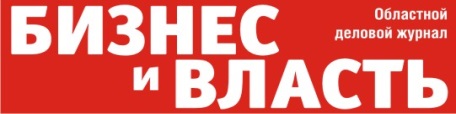 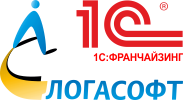 Уважаемые коллеги!В рамках мероприятий, посвященных Дню российского предпринимательства, приглашаем Вас на деловой мастер-класс Алексея Кудинова*, российского эксперта-практика по управлению взаимоотношениями с клиентами:«Стресс-тест для бизнеса.Как управлять маркетингом, продажами, сервисом, бизнес-процессами, коммуникациями и мобильностью компании в кризис?»Дата и место проведения: 27 июня 2017 года, ВологдаВремя проведения: 15:00 – 18:00
Место: г. Вологда, ул. Герцена, 27, 2 этаж.Стоимость участия: бесплатно5 причин принять участие в мастер-классе:Экспресс-диагностика Вашего бизнеса в кризис  - узнайте «тонкие места»Практические советы для бизнеса, без «воды» - только практикаСравните антикризисные стратегии различных компаний и выработайте собственный план действийОцените, куда и почему стоит инвестировать в кризис в первую очередьИндивидуальные рекомендации по проекту внедрения управленческих решений (CRM, BPM, MDM, ServiceDesk, Коммуникации и Мобильность, BI)Вы получите ответы на 10 главных вопросов «КАК?»:Как создать настоящую клиентскую базу и удержать платежеспособных клиентов?Как запустить активные продажи и организовать перекрестные продажи?Как обеспечить прозрачность работы с помощью управления бизнес-процессами (BPM)?Как сократить затраты на сервис без ущерба качеству услуг (ServiceDesk)?Как проактивно работать с клиентами и предупреждать возникновение жалоб?Как оценить эффективность рекламы на каждый вложенный рубль (ROI)?Как возвратить дебиторку с минимальными затратами с учетом интересов VIP-клиентов?Как интегрировать все каналы коммуникаций с клиентами и партнерами в единую систему автоматизации?Как автоматизировать мобильных сотрудников?Как руководителю за 5 минут понять в каком состоянии его бизнес и принять обоснованные решения? Регистрация на мастер-класс по ссылке: http://1c.insaitov.ru/node/add/form/10276.Дополнительная информация по телефонам: +7 (951) 746-98-90,8 (8172) 720-791 или по электронной почте: business-magazine@yandex.ru.Автор и ведущий мастер-класса: Алексей Кудинов, директор по CRM-решениям компании «1С-Рарус», руководитель проекта «1С:CRM»,  один из ведущих экспертов рынка CRM России и СНГ. Работает на рынке CRM с 2002 года. Более 100 успешных проектов внедрения CRM в различных отраслях, в том числе первый проект внедрения «1С:CRM» в России. Имеет опыт постановки продаж в крупных компаниях различных отраслей, создания собственного бизнеса с нуля. Провел более 350 семинаров и тренингов по тематике управления взаимоотношениями с клиентами (CRM),  маркетингу и продажам более чем в 60 городах России, стран СНГ и Зарубежья. Физик микроэлектроник и маркетолог (Европейский диплом по маркетингу), практикующий консультант, член-корреспондент Международной Академии Информатизации (МАИН). Автор книги «CRM: практика эффективного бизнеса» и соавтор  книги «Практика управления». Автор и ведущий цикла телепередач о CRM-технологиях на канале «PRO Бизнес». Многолетний лауреат премии «CRM TOP AWARDS»  в номинациях «За вклад в теорию и практику CRM» и «За вклад в развитие CRM рынка».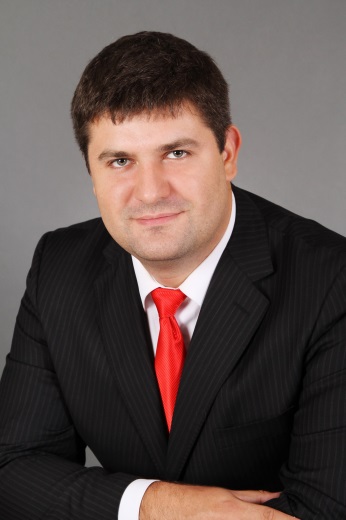 Программа мастер-классаВремяТема доклада15:00 – 15:15Регистрация участников15:15 – 15:30Кризис как он есть… В чем ваше конкурентное преимущество?! 15:30 – 16:3013 компонентов успеха. Как работает ваша компания сегодня? (Экспресс-диагностика)Клиенты и История работыЖалобыПорученияОбмен информациейТайм-менеджментБизнес-Процессы и Активные продажиБаза знанийСервисКоммуникацииМобильностьАналитика16:30 – 16:50Кофе-брейк. Демонстрация возможностей решений: 1С:CRM, BPM, 1С:ITIL,  1C-Рарус:Интеграция с телефонией (СофтФон), Мобильный клиент для 1С:CRM, BI для 1С:CRM16:50 – 17:05Технологии успеха. Доступные управленческие решения 1С для автоматизации с коротким сроком внедрения. 17:05 – 17:20Причины неудачи проектов внедрения управленческих решений. 7 ключевых факторов провала. 17:20 – 17:40Истории успеха. Как компании различного масштаба и отраслей улучшают свой бизнес.17:40 – 18:00Итоги экспресс-диагностики. Ответы на вопросы.